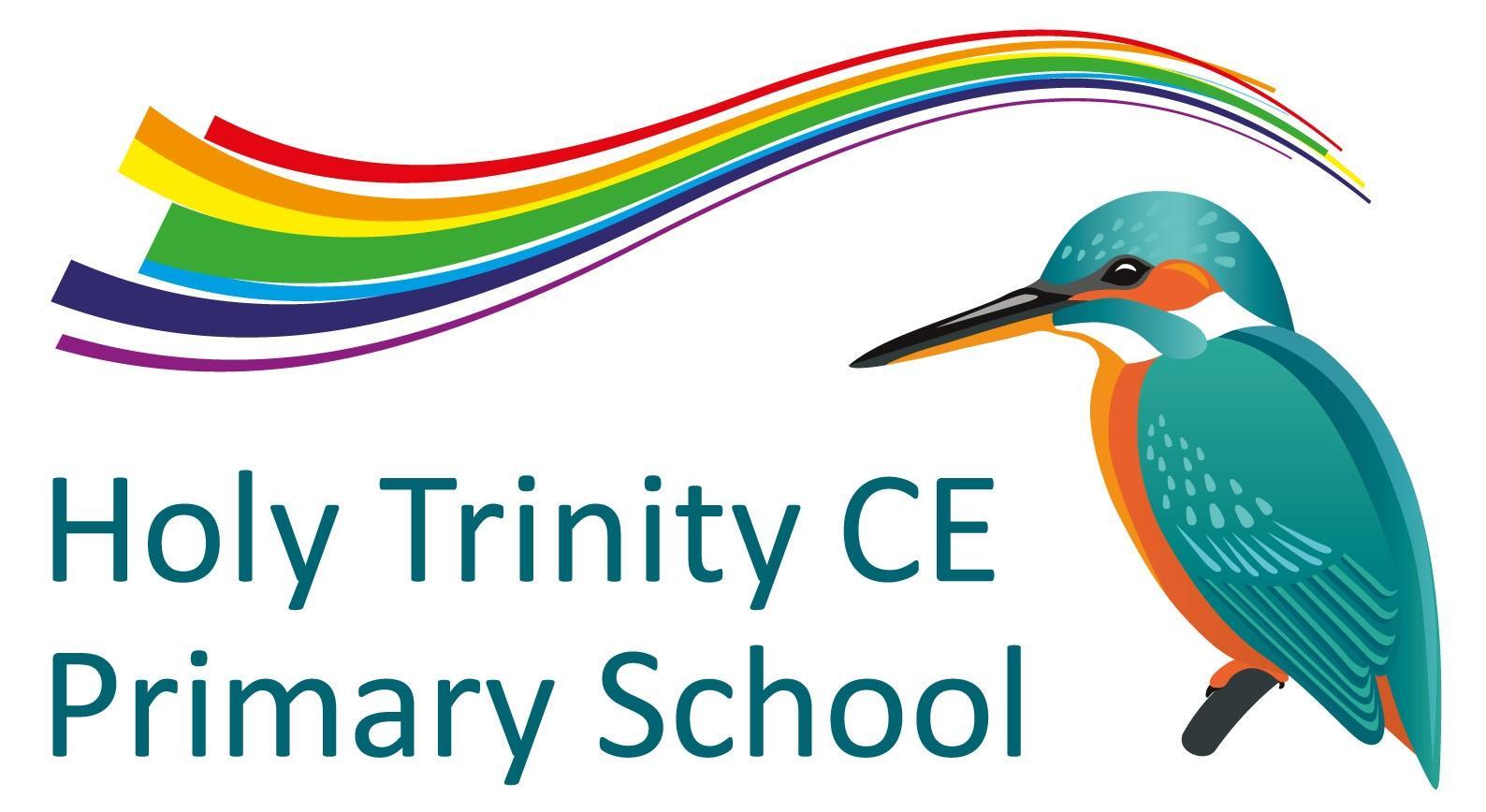 Assistant Teacher  - Person SpecificationEssentialDesirableQualificationGCSE English and Maths ExperienceExperience of working with childrenAn ability to use initiativeAn ability to use relevant technologyExperience of working in a school settingPersonal Skills and AbilitiesA positive and enthusiastic dispositionStrong organisational skillsBe supportive of the school’s vision, values and ethos Adaptability to changing circumstances and new ideasEnergy, flexibility and perseveranceSelf-confidenceReliability and integrityHave the ability to work as a member of a teamHave the ability to communicate effectively in the written and spoken word Be committed to the promotion of equal opportunities throughout the schoolHave high expectations of children’s learning and behaviour